Vårdhygien, Grundläggande för hälso- och sjukvård i HallandHitta i dokumentetIntroduktionSyfteBasala hygienrutiner och klädregler (BHR-KR)Vårdhygienisk egenkontroll och utbildningVårdhygien vid om- och nybyggnation samt verksamhetsförändringVårdlokalerVäntrumUndersökningsrum/behandlingsrumVårdrumMedicintekniska produkter/utrustningKrav vid upphandling av medicintekniska produkter och utrustningDesinfektionsrum (sköljrum)Förråd och förrådshanteringNärförråd (stickvagn, akutvagn, väskor för hembesök etc.)Sjukgymnastik/fysioterapi, arbetsterapi och ortopedteknisk verksamhet m.mHembesökStädning, rengöring och desinfektionReferenserUppdaterat från föregående versionIntroduktion I hälso- och sjukvårdslagen och tandvårdslagen finns krav på att vården ska vara av god hygienisk standard. God hygienisk standard berör alla inom hälso- och sjukvård samt omsorgsverksamhet. Vårdgivaren ska vidta alla åtgärder som behövs för att uppnå detta. De rutiner som beskrivs i detta dokument syftar till att förebygga smittspridning och uppkomst av vårdrelaterade infektioner. Gällande personalinfektioner, se Vårdhandbokens avsnitt ”Personalinfektion inom Hälso- och sjukvård”.SyfteDenna vårdhygieniska rekommendation ska ses som ett sammanfattande kunskapsunderlag, till vad som är att betrakta som ”god hygienisk standard” i sjukvården, enligt Hälso- och sjukvårdslagen (2017:30). Rekommendationen syftar till att stödja verksamheten nå upp till lagens krav. Basala hygienrutiner och klädregler (BHR-KR)Syftet med BHR-KR är att förhindra smittöverföring från personalens händer och kläder. BHR-KR ska tillämpas av all vårdpersonal vid undersökning, vård och behandling eller annan direktkontakt med patienter där hälso- och sjukvård och omsorgsverksamhet bedrivs. Detta oberoende om det finns en känd smitta eller inte. Se föreskriften Basal hygien i vård omsorg SOSFS 2015:10 och Region Hallands basala hygienrutiner. Verksamheten ska två gånger om året delta i punktprevalensmätning; Följsamhet till basala hygienrutiner och klädregler.För att förbättra eller bibehålla en hög följsamhet rekommenderas enheten att arbeta utifrån vårdhygiens förslag på handlingsplan för förbättrad följsamhetMålsättning är 100 procentig följsamhet. För att nå dit kan verksamheten behöva sätta upp delmål Enligt Arbetsmiljöverkets AFS 2018:4 ska arbetsgivaren stå för arbetskläder och ansvara för korrekt tvätt, hantering och förvaring. Arbetsdräkt ska även bäras vid patientnära vårdarbete utanför mottagningen, t ex på äldreboendet eller i vårdtagarens hem.Vårdhygienisk egenkontroll och utbildning För att bibehålla god hygienisk standard ska verksamheten genomföra egenkontroll av vårdhygienisk standard i Stratsys 1 ggr/år. I de fall kraven inte uppnås ska handlingsplan upprättas.Enligt Arbetsmiljöverkets AFS 2018:4 ska personal som riskerar kontakt med kroppsvätskor erhålla regelbunden utbildning vad det gäller smitta, smittrisker och smittförebyggande åtgärder.Vårdhygieniska utbildningar finns tillgängliga via Kompetensportalen, Region Halland. Sök ”vårdhygien” i Kurskatalogen. Önskas andra vårdhygieniska utbildningar, kontakta Vårdhygien Halland vardhygien.halland@regionhalland.se.Vårdhygien vid om- och nybyggnation samt verksamhetsförändringEn god hygienisk standard inkluderar en vårdhygieniskt genomtänkt lokalplanering och att adekvat utrustning finns tillgänglig, i enlighet med Byggenskap och Vårdhygien (BoV). Inför ny- eller ombyggnad av vårdmiljöer ska vårdhygienisk expertis kontaktas via funktionsbrevlåda vardhygien.halland@regionhalland.se. Kontakt bör tas i ett tidigt skede. Det gäller även vid förändrad verksamhet i befintliga lokaler. Vårdlokaler Vårdlokaler avser rum där patienter vårdas, undersöks och/eller behandlas samt övriga lokaler som behövs för vårdverksamhet.Källa: Byggenskap och Vårdhygien (BoV)Väntrum Den största smittkällan i sjukvård är den infekterade patienten. Detta gäller särskilt personer med luftvägsinfektion, gastroenterit eller hudutslag. Planera väntrum så smittspridning mellan patienter inte uppkommer. Erbjud handdesinfektion. Fler än ett väntrum kan övervägas för separation av olika patientgrupper Mottagning av patient med känd eller misstänkt smittsam sjukdom bör ha separat ingång till undersökningsrum avskilt från allmänt väntrum Möbler ska vara lätta att rengöra och klädda i ett material som tål och går att desinfektera med alkoholbaserat ytdesinfektionsmedel med tensider Minimera mängden leksaker. Dessa ska vara lätta att rengöra och desinfektera. Följ Region Hallands riktlinje, Leksaker i vårdmiljöUndersökningsrum/behandlingsrum Ska vara utrustat med tvättställ med tillhörande hygienutrustning i vägghängda hållareMöbler ska vara lätta att rengöra och klädda i ett material som tål och går att desinfektera med alkoholbaserat ytdesinfektionsmedel med tensider. Långa gardiner, utanpåliggande persienner och draperier får inte förekomma Material ska förvaras i stängda skåp eller lådor utifrån renhetsgrad. Se vidare under förrådshantering All utrustning ska rengöras och desinfekteras mellan vårdtagare beroende på tillverkarens rekommendationer. Se även avsnitt medicintekniska produkter/utrustningSka vara utrustad med klocka med tydliga markeringar och visare inklusive sekundvisare som är synlig för personal och patientVid misstanke om luftburen smitta som mässling eller vattkoppor rekommenderas bedömning i lokal anpassad för luftburen smitta, via digital vård eller utomhusVårdrumSka vara utrustat med tvättställ med tillhörande hygienutrustning i vägghängda hållareMöbler ska vara lätta att rengöra och klädda i ett material som tål och går att desinfektera med alkoholbaserat ytdesinfektionsmedel med tensider. Långa gardiner, utanpåliggande persienner och draperier får inte förekomma Ska vara utrustad med klocka med tydliga markeringar och visare inklusive sekundvisare som är synlig för personal och patientSka vara utrustad med skåp för förvaring av patientens privata kläderSka finnas direkt ingång till hygienrumFörbrukningsmaterial ska förvaras i stängda skåp och minimera antalet till det som beräknas förbrukas under ett dygnAll utrustning och flergångsmaterial ska rengöras och desinfekteras mellan vårdtagare beroende på tillverkarens rekommendationer. Se även avsnitt medicintekniska produkter/utrustningVal av vårdlokal till smittsam/infektionskänslig patient enligt Byggenskaper och Vårdhygien BOV:Placeringen av patient inom sjukvården styrs av lokala riktlinjer och ska baseras på smittvägarna för de aktuella smittämnena, riskfaktorer för överföring till och från patient samt konsekvenser av eventuell smittöverföring. Tabell 3. Exempel på användning av enpatientrum, enpatientrum med förrum eller enpatientrum med luftsluss¹Riktlinjer kan variera beroende på typ av bakterie och resistens samt förekomst av riskfaktor för överföringMedicintekniska produkter/utrustning Medicintekniska produkter för diagnos, behandling och rehabilitering används inom alla nivåer av hälso- och sjukvård. Medicinteknisk utrustning och hjälpmedel (brits, blodtrycksmanschett, inhalationsutrustning, rektoskop etc.) som används till mer än en patient ska rengöras och desinfekteras mellan varje patient. Utrustningen ska kunna rengöras och desinfekteras och eventuellt steriliseras, för att uppnå korrekt renhetsgrad. Krav för att uppnå korrekt renhetsgrad ska ställas redan vid upphandling (se avsnitt upphandling nedan). Kontakta Vårdhygien Halland vid behov.Sterilt samt höggradigt ren flergångsmaterial ska förvaras i skåp eller lådor separerade från material med annan renhetsgrad och hanteras med nydesinfekterade händer. Oanvända höggradigt rena instrument, samt behållaren de förvaras i, ska desinfekteras 1 gång/veckan för att bibehålla renhetsgraden. Material som är märkt med symbolen  är avsedda för engångsbruk på en patient vid ett tillfälle eller en åtgärd. Kasseras efter användning. 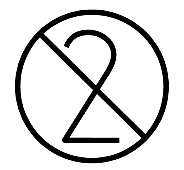 Krav vid upphandling av medicintekniska produkter och utrustningAll utrustning i en vårdlokal ska uppfylla kraven på god hygienisk standard – både medicinteknisk och annan utrustning, så att den inte riskerar att sprida smittämnen. Vårdhygieniska aspekter ska finnas med vid all upphandling inom hälso- och sjukvård och omsorg. Expert inom vårdhygien bör vid behov fungera som sakkunnig i enskilda ärenden.All användning av medicintekniska produkter, inklusive rengöring, desinfektion och eventuell sterilisering, måste ske i enlighet med tillverkarens anvisningar. Anvisningarna ska finnas tillgängliga på svenska. Medicintekniska produkter avsedda för flergångsbruk ska tåla följande krav angåenderengöring och desinfektion: I första hand rekommenderas rengöring och värmedesinfektion i en diskdesinfektor Tål produkten inte värmedesinfektion ska den tåla en kemisk desinfektionAll personal måste ha relevant kunskap och få regelbunden kompetensutveckling avseende den medicintekniska utrustning de använder. För personal som har sterilisering som huvudsaklig arbetsuppgift är kompetenskraven högre och bör motsvara den utbildning till instrument- och steriltekniker som finns inom yrkeshögskolan.Desinfektionsrum (sköljrum) Separat desinfektionsrum med diskdesinfektor och vid behov spoldesinfektor ska finnas på varje vårdenhet. Rummet ska vara planerat på ett sådant sätt att flödet från orent till rent/desinfekterat kan ske utan risk för kontamination. Rummet ska inte användas som förråd eller lagringsplats. Rummets arbetsytor och utrustning ska rengöras/desinfekteras dagligen samt vid behov.Händer ska vara nydesinfekterade när gods tas ut ur spol- och diskdesinfektorn. Avlastningsyta ska desinfekteras före godset placeras där. Underlägg och handdukar kontaminerar det höggradigt rena materialet och ska därför inte förekomma Kontroller samt kvalitetssäkring av spol- och diskdesinfektorer ska genomföras enligt anvisning från tillverkaren och noteras i loggbok tillhörande respektive maskin (se länk)Flexibla endoskop kräver specialkunskap avseende hantering, desinfektion och förvaring (se länk)Sterilverksamhet kräver specialkunskap. Se Vårdhandboken samt SIS-TR46:2014Långa gardiner, utanpåliggande persienner och draperier får inte förekomma. Förråd och förrådshantering Tillgång till handdesinfektionsmedel ska finnas i förråd. Händer ska alltid desinfekteras före hantering av rent, höggradigt rent och sterilt material. Avemballering av transportförpackningar ska ske utanför mottagningen, företrädesvis i ett avemballeringsrum med tvättställ och tillhörande hygienutrustning. Arbetsdräkten ska skyddas med ett plastförkläde vid avemballering. En transportförpackning får aldrig förvaras eller öppnas i ett rum där man förrådshåller sterilt material Produkter ska vara separerade utifrån renhetsgrad och sterilt och höggradigt material förvaras i stängda skåp/lådor Produktförpackning förvarad i stängd avdelningsförpackning har i allmänhet en lång hållbarhet. Produktförpackning tagen ur sin avdelningsförpackning har en kortare hållbarhetstid på grund av att hanteringen ökar risken att förpackningen skadas. Sträva efter att alltid förvara produktförpackningen i dess avdelningsförpackning 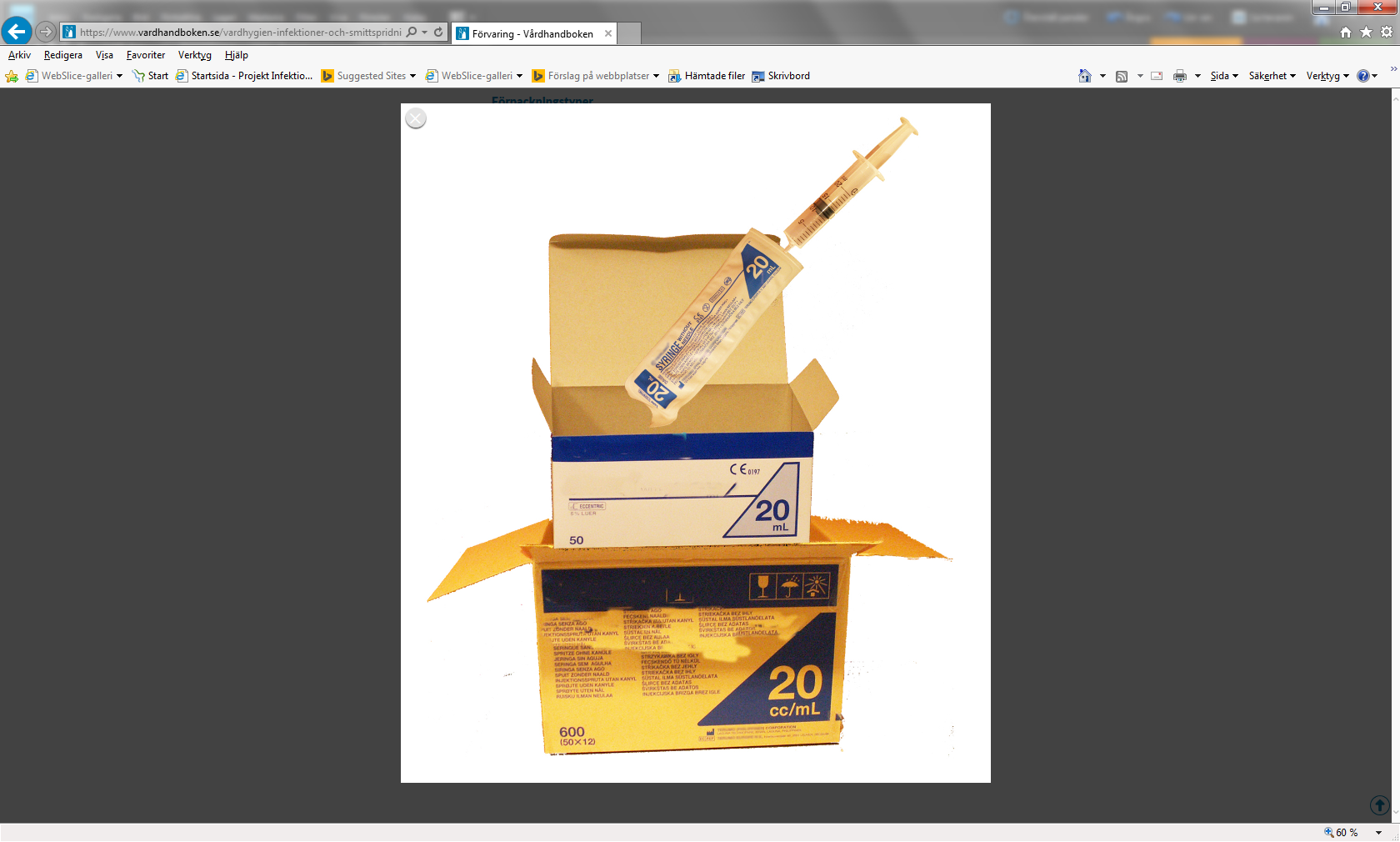 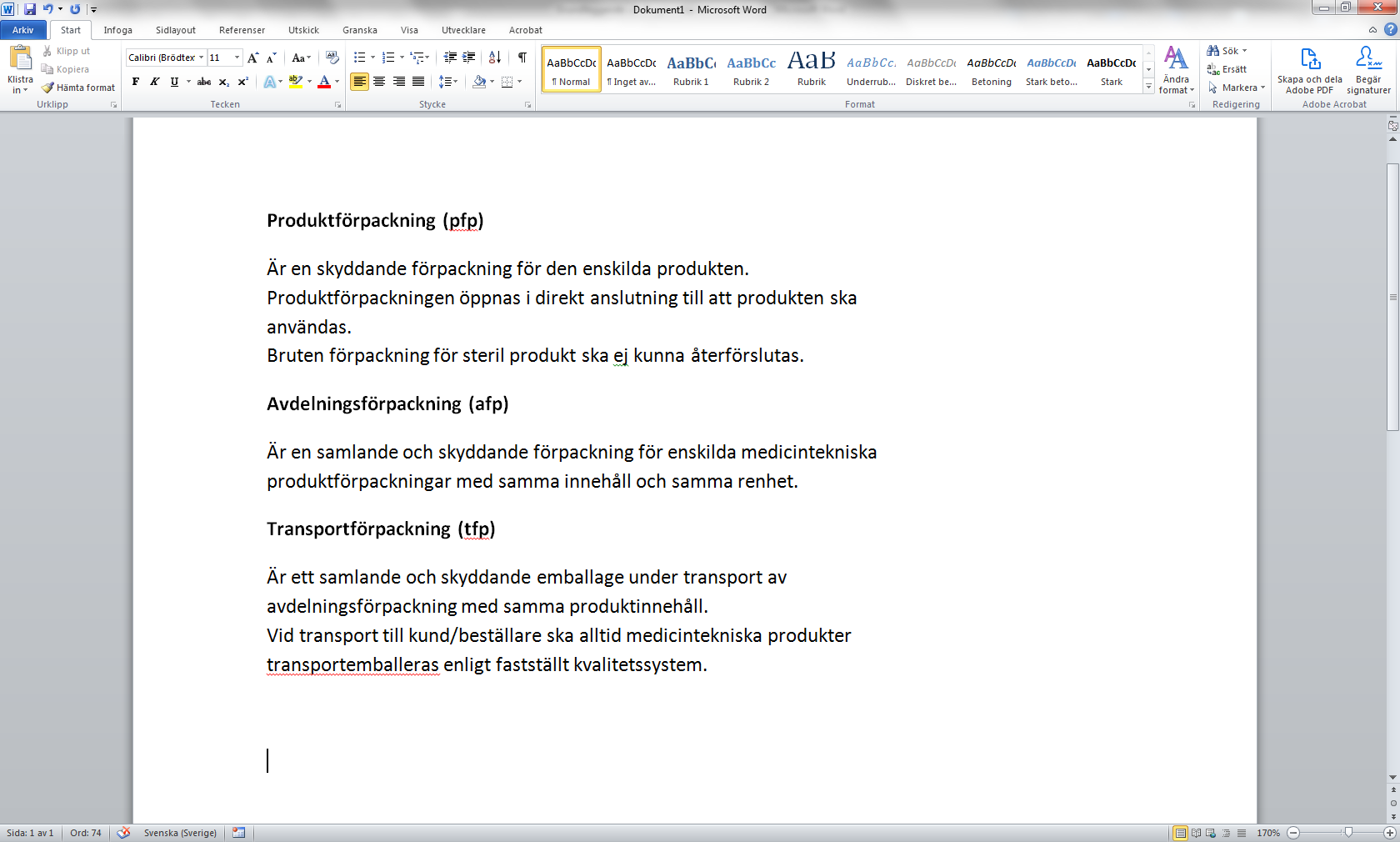 Källa: Vårdhandboken, avsnitt ”Förvaring”.Oanvänt material ska inte läggas tillbaka i förråd Förvaring på golvytor och ovanpå skåp ska inte förekomma Rutin för regelbunden städning av förråden ska finnasStädning och översyn 1 gång/månad samt vid behovAnvänd alkoholbaserat ytdesinfektionsmedel med tensiderHar utgångsdatum passerats?Är förpackningarna intakta?Närförråd (stickvagn, akutvagn, väskor för hembesök etc.)Oanvänt material från närförråd ska inte åter in i förråd. Ta därför endast fram så mycket material som bedöms gå åtRutin för regelbunden städning av närförråd ska finnas Vagnar, till exempel provtagning-, omläggnings- och akutvagnar ska ha stängd förvaring (lådor/skåp)Städning och översyn 1 ggr/vecka samt vid behovAnvänd alkoholbaserat ytdesinfektionsmedel med tensiderHar utgångsdatum passerats?Är förpackningarna intakta?Sjukgymnastik/fysioterapi, arbetsterapi och ortopedteknisk verksamhet m.mBehandlingsrum, se rubrik undersökningsrum ovan.Lokal för träning och utprovning av material:Informera patienterna muntligen och skriftligen (t ex med hjälp av informationsskylt) om att utföra handdesinfektion före träning och utprovning av material Beakta förekomst av riskfaktorer* för att sprida smitta. Sår och läckage av kroppsvätskor ska vara väl bandagerade. Sårpatienter ombeds duscha i hemmet. Punktdesinfektera vid spill av kroppsvätska i miljönUtrustning och annat material rengörs och desinfekteras med alkoholbaserat ytdesinfektionsmedel med tensider mellan patienter Långa gardiner, utanpåliggande persienner och draperier får inte förekomma. Hembesök Rutiner för basal hygien och klädregler gäller på samma sätt vid hembesök t.ex. palliativa team, som vid mottagningsverksamhet i sjukvård.Hantering av medicintekniskt material vid hembesök ska uppfylla samma krav på god hygienisk standard som vid vård på mottagning. Rutin ska finnas för materialhantering vid hembesök: Ta endast med material för avsett besökHantera materialet med desinfekterade händerRyggsäcken/förvaringslådan ska tåla och kunna rengöras och desinfekteras Inget material ska återvända till mottagningens förrådRengöring och översyn utförs i samma omfattning som ett närförråd, se rubrik NärförrådRyggsäck/förvaringslåda ska hållas stängd då den inte användsDetta dokument är en sammanfattning av begreppet god hygienisk standard. Mer detaljerad och fördjupad kunskap kan erhållas vid läsning av material i referenslistan nedan. *Riskfaktorer = Sår/ hudlesioner, dränage, katetrar, trach och andra ”konstgjorda” kroppsöppningarStädning, rengöring och desinfektionSyftet med städning är att minimera mängden föroreningar och mikroorganismer på inredning och utrustning för att minska risken för smittöverföring. Mekanisk bearbetning av ytorna är viktigt vid all städning samt vid punktdesinfektion. Fördelning av städuppgifter mellan vård- och lokalvårdspersonal kan variera mellan olika verksamheter och beroende på avtal. Denna fördelning och städfrekvens måste vara dokumenterad och känd av berörda parter. Punktdesinfektion utförs då kroppsvätska hamnat i miljön - Torkas upp direkt och punktdesinfektera därefter ytan mekaniskt med alkoholbaserat ytdesinfektionsmedel innehållande tensider. Referenser Arbetsmiljöverket. AFS 2018:4. ”Smittrisker”.Folkhälsomyndigheten. “Rena händer räddar liv - En webbplats för bättre handhygien inom vård och omsorg”.Socialdepartementet. Hälso- och sjukvårdslag 2017:30Socialstyrelsen. SOSFS 2011:9, ”Ledningssystem för systematiskt kvalitetsarbete”. Socialstyrelsen 2006. ”Att förebygga vårdrelaterade infektioner - Ett kunskapsunderlag”.Socialstyrelsen. SOSFS 2015:10. ”Basal hygien i vård och omsorg”. Socialstyrelsen 2016. ”Frågor och svar om basal hygien i vård och omsorg”. Socialstyrelsen. ”God hygienisk standard”.Svensk Förening för Vårdhygien 2016. ”Byggenskap och Vårdhygien. Vårdhygieniska aspekter vid ny- och ombyggnation samt renovering av vårdlokaler”.Svensk Förening för Vårdhygien 2016. ”Hög luftfuktighet – påverkan på sterilt gods och förslag till åtgärder”.Svensk Förening för Vårdhygien 2020. ”Städning i Vårdlokaler  SIV Vårdhygieniska rekommendationer för städ-,service-, vård- och omsorgspersonal ”.Svensk Förening för Vårdhygien. ”Utbildning för hälso-, sjuk- och tandvårdspersonal inom området värmedesinfektion - Spol- och diskdesinfektorer”.Svensk Förening för Vårdhygien. ”Påbyggnadsutbildning spol- och diskdesinfektorer för personal inom vård och omsorg”.Svensk standard, SIS-TR 57:2020 Handbok för grundläggande rekommendationer för lagerhållning, hantering och transport av sterila medicintekniska produkter inom hälso- och sjukvård, tandvård och djursjukvårdSvensk standard, SIS-TR 46:2014 Processer för rengöring, desinfektion och sterilisering – Validering och rutinkontroll inom svensk vård och omsorg
Svensk standard, SS 8760014:2017. ”Rengöring och städning för minskad smittspridning inom hälso- och sjukvård”.Sveriges Kommuner och Landsting 2016. ”Infektionsverktyget - erfarenheter och vägledning för användning av data”.Sveriges Kommuner och Landsting. ”Framgångsfaktorer som förebygger vårdrelaterade infektioner”. Vårdhandboken. ”Vårdhygien i det dagliga vårdarbetet”.Vårdhygien Hallands "Webbplats för vårdgivare".HygienklassTyp av lokalVårdhygieniska krav (exempel)Hygienklass 0 Lokaler där patienter/omsorgstagare/ besökare inte vistas Inga vårdhygieniska krav Hygienklass 1VäntrumDagrumHissarKorridorer och kulvertarAllmänna toaletterPersonalutrymmenRum i särskilt boendeSamtalsrumYtskikt golv ska tåla rengöringsmedel och punktdesinfektion. Uppvikt matta eller motsvarande. Möbler ska ha avtorkbar ytbeklädnad alternativt avtagbar och tvättbar (lägst 60°) klädsel, undantaget privata möbler i särskilt boendeHygienklass 2Vårdrum Behandlingsrum Undersökningsrum Laboratorier Avdelnings-/patientkök Desinfektionsrum Toalett- och hygienrum inom vårdlokal och särskilt boende Tandvård Som hygienklass 1 och dessutom: undertak i form av icke-perforerade plattor utan mellanrum. Möbler ska ha avtorkbar ytbeklädnad med lättåtkomliga ytor. Långa gardiner, utanpåliggande persienner och draperier får inte förekomma. Tvättställ med tillhörande utrustning. Plats för handskar och skyddsförkläde Hygienklass 3Lokaler med särskilda hygienkrav, t.ex. operationsavdelning decentralt placerat operationsrum sterilteknisk enhet dialysenhet endoskopienhet intensivvårdsavdelning inkl neonatalvård interventionslab infektionsavdelning vårdrum för särskilt infektionskänsliga patienter Som hygienklass 2 och dessutom: Släta och lätt avtorkbara tak utförda i material som tål rengöring. Material som installeras ovanför undertak ska vara rent och mögelfritt. För vissa installeras/övervägs: kvalificerad ventilation luftsluss eller förrum vattenrening Diarré, misstänkt eller konstaterad gastroenteritEnpatientrumUtbredda sårEnpatientrum med förrumMisstänkt eller konstaterad multiresistent bakterie, t.ex. MRSA, VRE, ESBL¹ EnpatientrumMisstänkt eller konstaterad influensa, kikhosta, RS-virus EnpatientrumMisstänkt eller konstaterad smittsam tuberkulosEnpatientrum med luftslussMisstänkt eller konstaterade vattkoppor, mässling, generaliserad zoster Enpatientrum med luftslussUttalad neutropeni (<0,5 x109/L) EnpatientrumBenmärgstransplantation, allogen Enpatientrum med luftsluss och HEPA-filterUppdaterat från föregående version2023-12-18 Redaktionell uppdatering